SIRA Committee Meeting 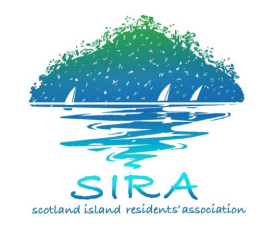 Sunday, 8th July, 201810:00am - 12:00pmAGENDACoffee/tea station open prior to and throughout the meeting (no prescribed coffee/tea break).Agenda Items		TimeFinish TimeChair: Colin Haskell – SIRA Vice PresidentAcknowledgement of Country and WelcomeApologiesElection of Time KeeperReception of Previous Minutes10.00am11.30amSIRAC BUSINESSPresident’s Report (5 minutes Question time - an extension of 3 mins is available)Treasurer’s ReportSIRA Management Accounts – MayDiscussion Paper for Allowance for Reimbursement of Expenses, Office Bearers and OthersNBC Delivery Program – SIRA Submission to Council about CPPP pricing for 2018(5 minutes Question time - an extension of 3 mins is available)Secretary’s ReportCorrespondenceMembership Renewals(5 minutes Question time - an extension of 3 mins is available)Working Group ReportsCommunity Engagement and Communications – SIRA on Facebook; website update projectFinance and Insurance - SIRA Safe Environment Policy (anti-sexual assault and harassment)Roads, Drainage, Traffic and Environment - UpdateWater and Wastewater – Council Feasibility Study Working GroupWharves - Update(5 minutes Question time - an extension of 3 mins is available)GENERAL BUSINESS – all members are invited to contribute1. Pittwater Community Alliance2. Council Community Grants11.30am12.00pm